Diy DronePage1 / 9Instructions avant volPage1 / 9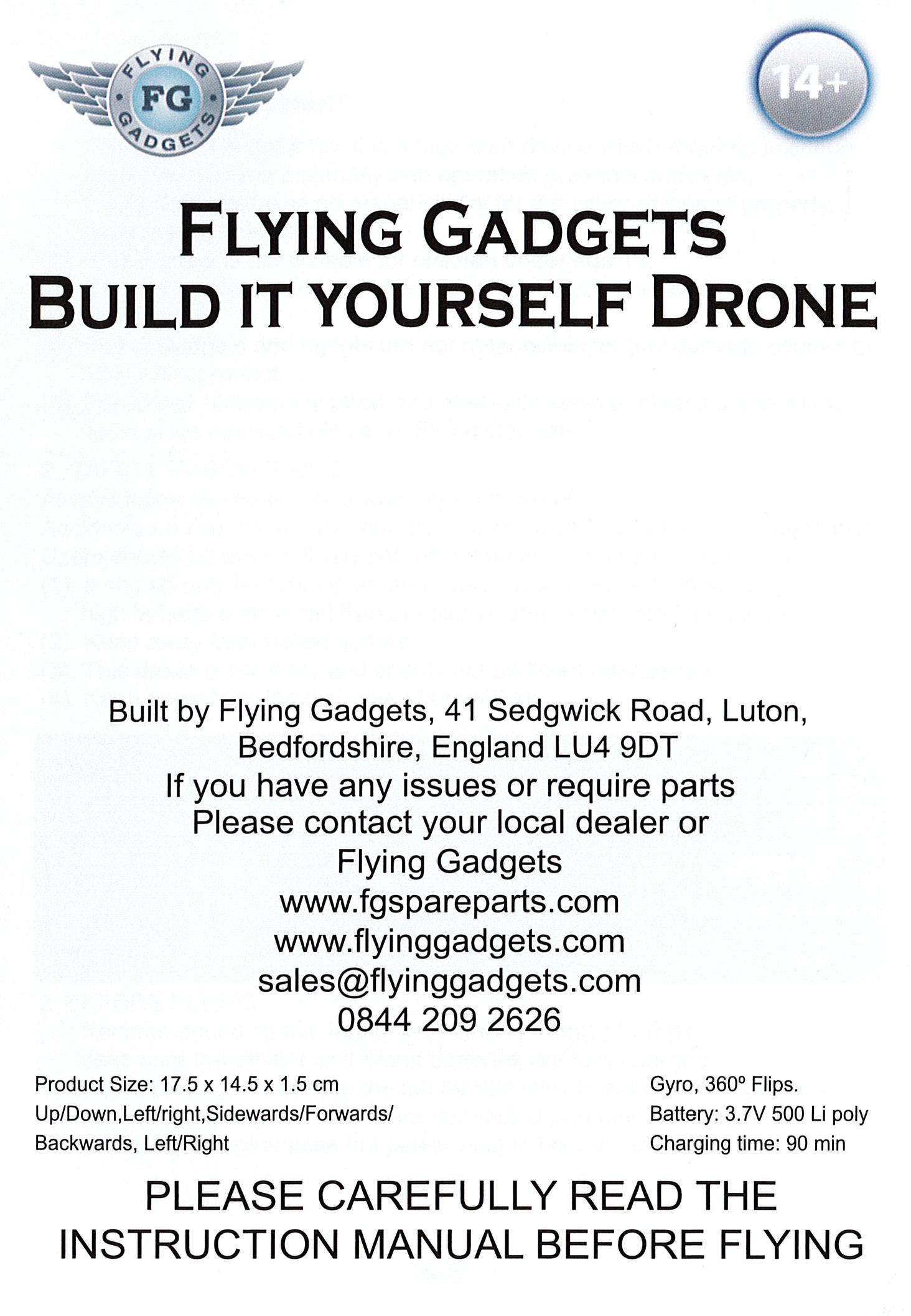 Diy DronePage2 / 9Instructions avant volPage2 / 9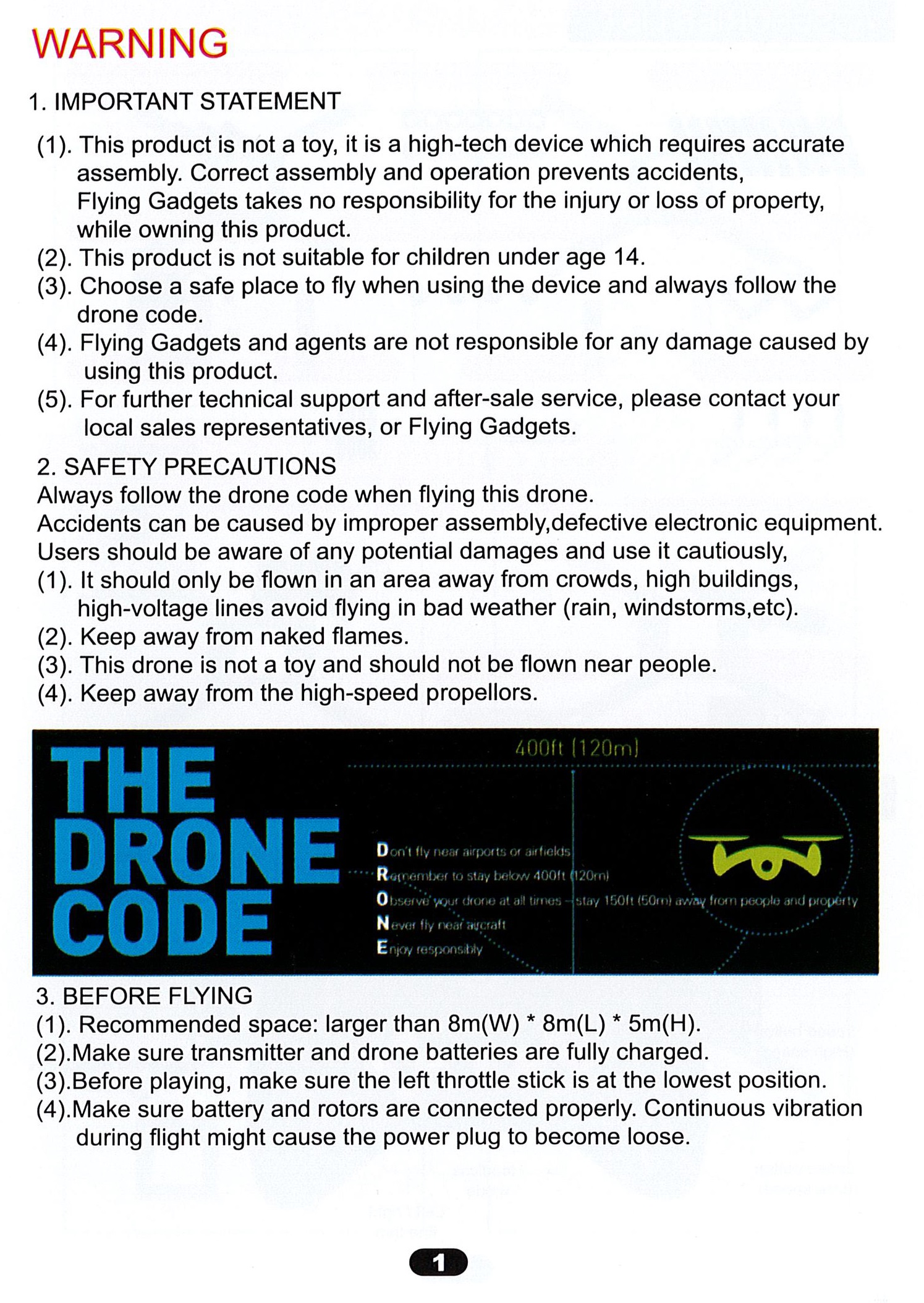 Diy DronePage3 / 9Instructions avant volPage3 / 9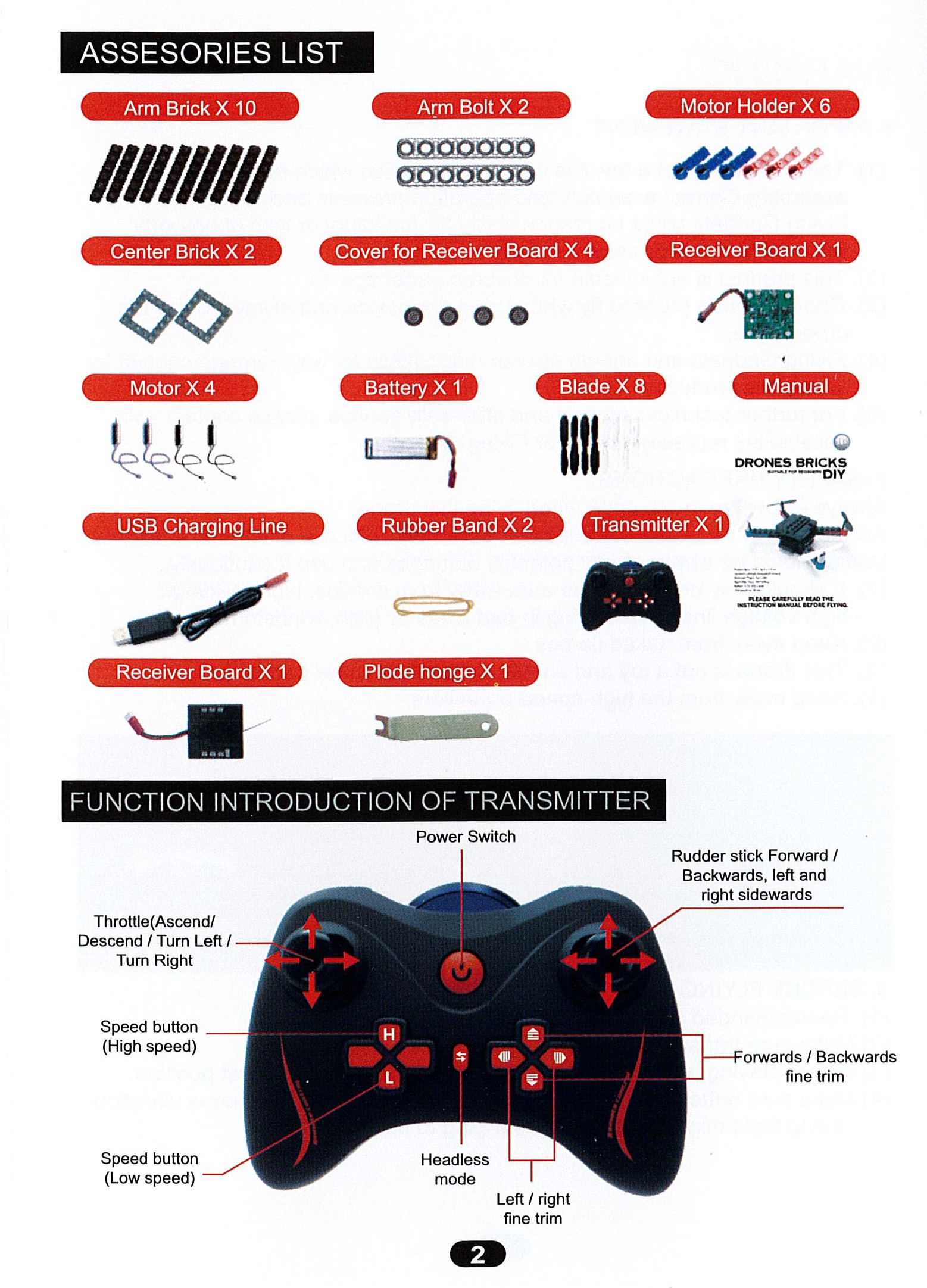 Diy DronePage4 / 9Instructions avant volPage4 / 9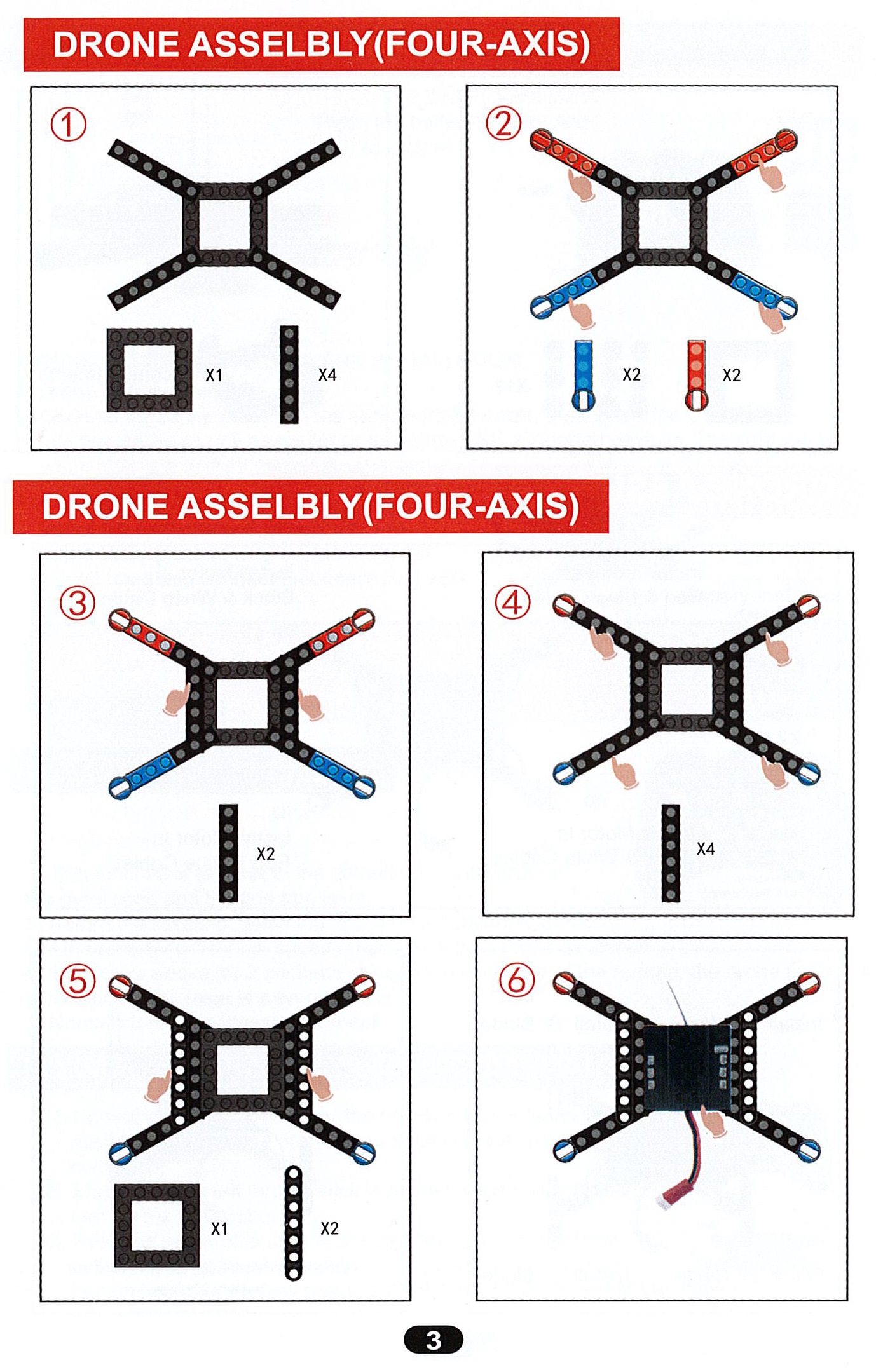 Diy DronePage5 / 9Instructions avant volPage5 / 9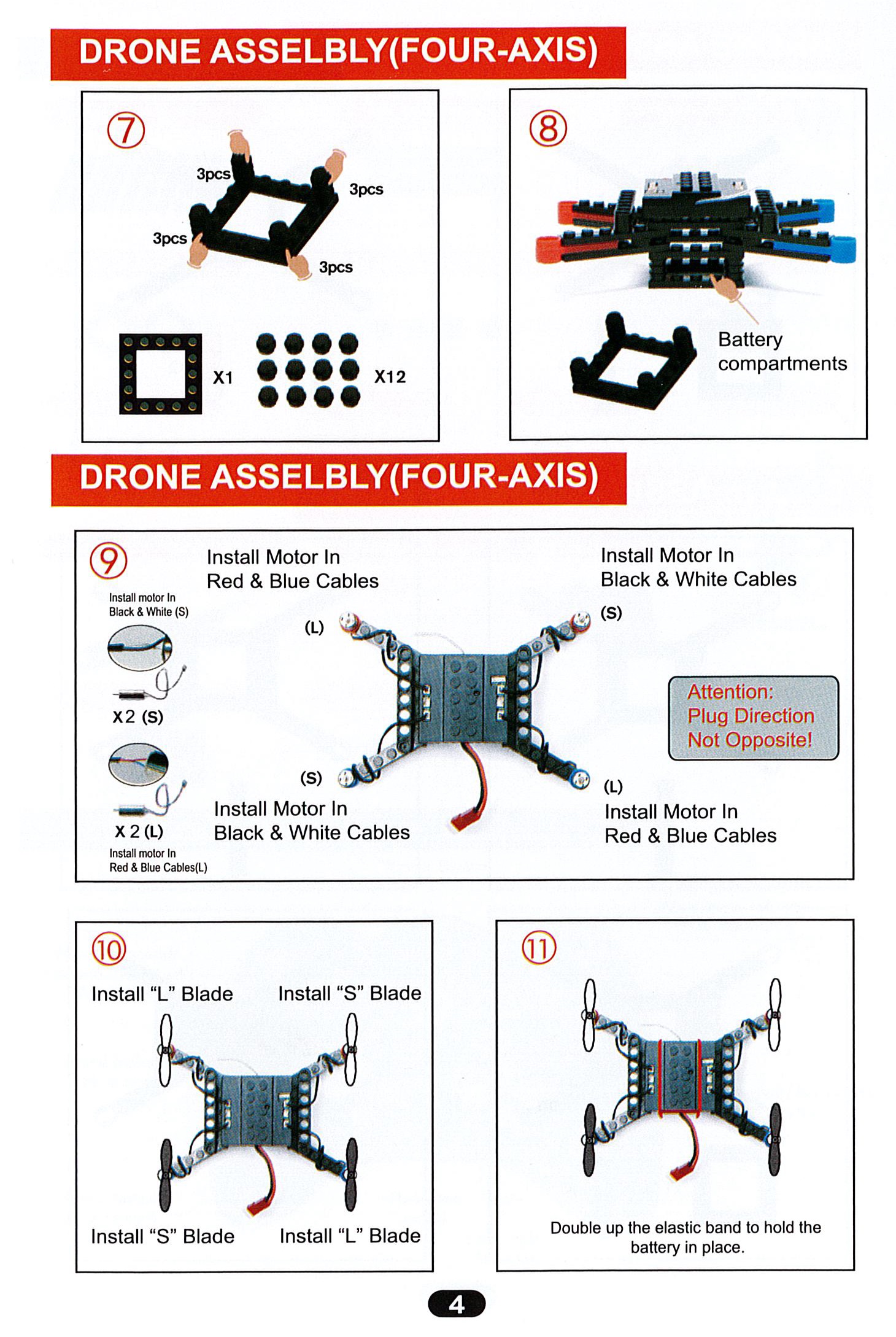 Diy DronePage6 / 9Instructions avant volPage6 / 9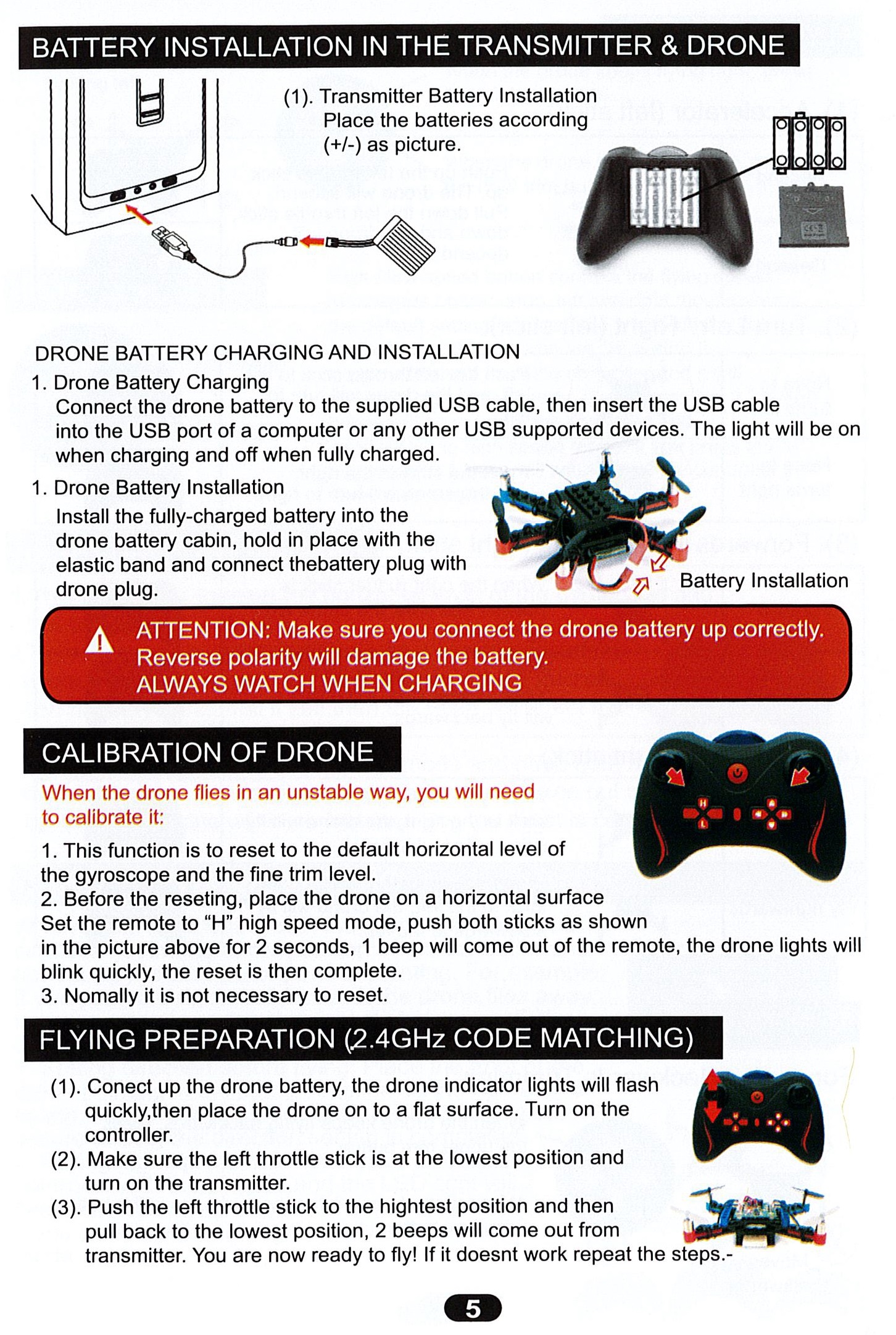 Diy DronePage7 / 9Instructions avant volPage7 / 9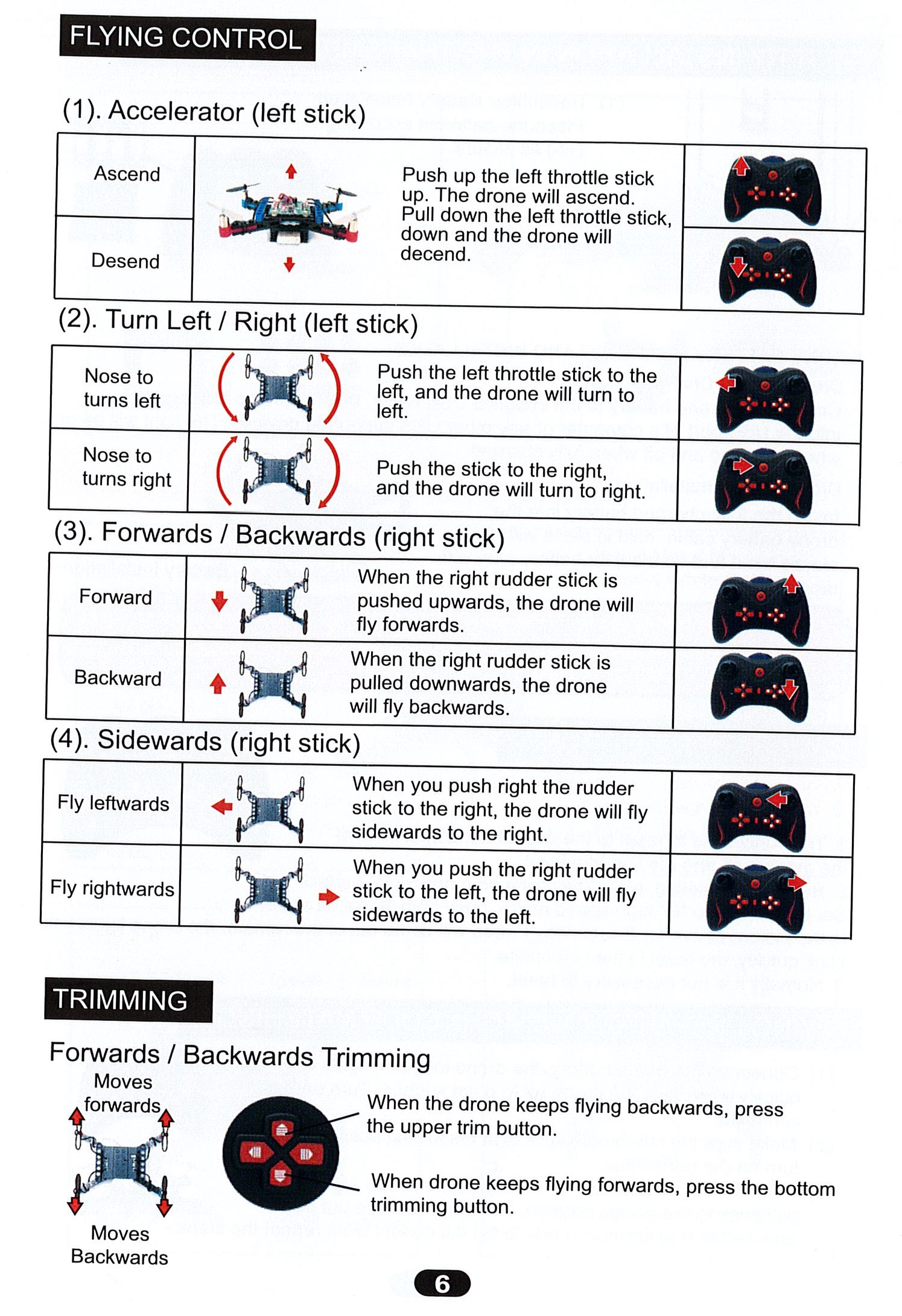 Diy DronePage8 / 9Instructions avant volPage8 / 9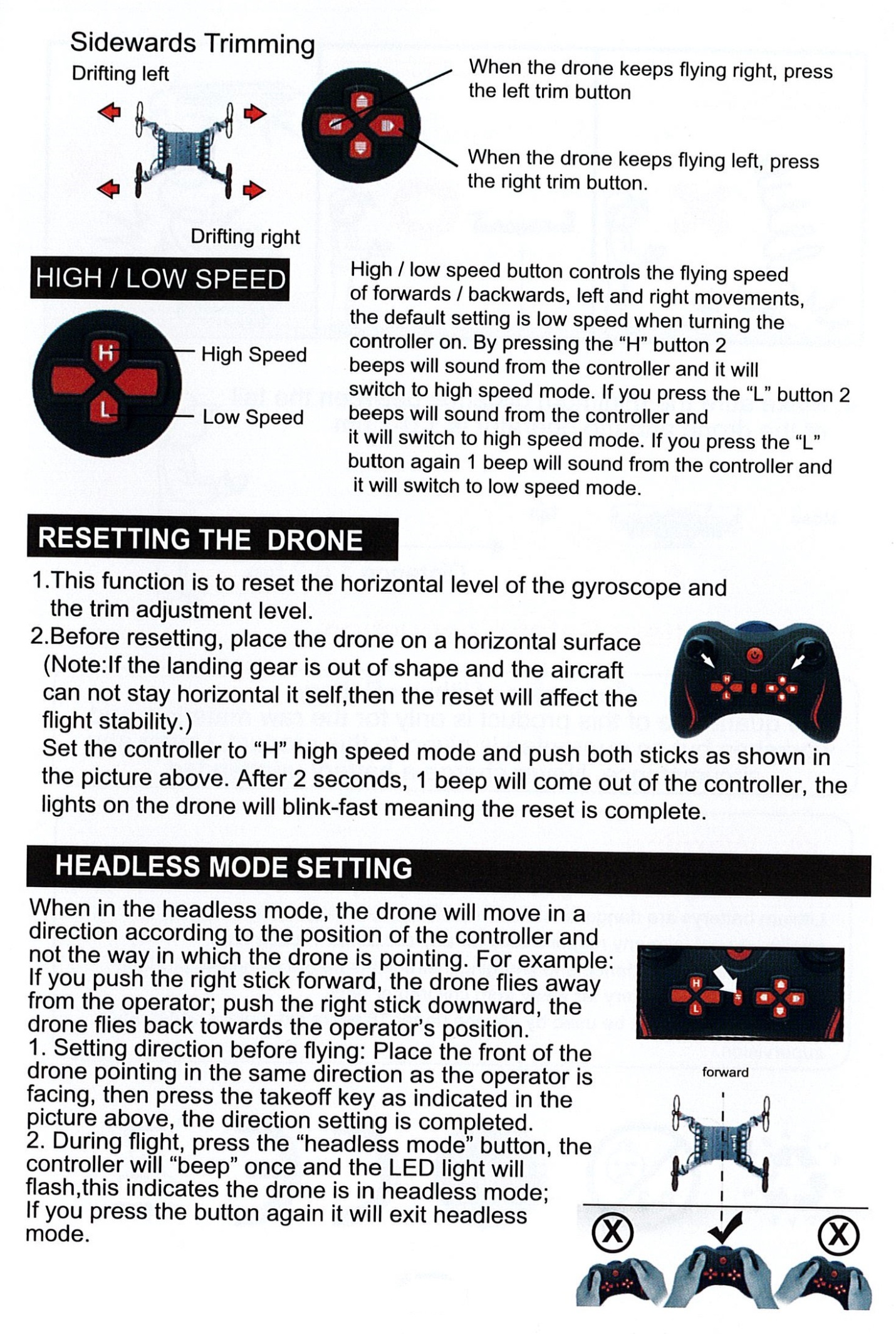 Diy DronePage9 / 9Instructions avant volPage9 / 9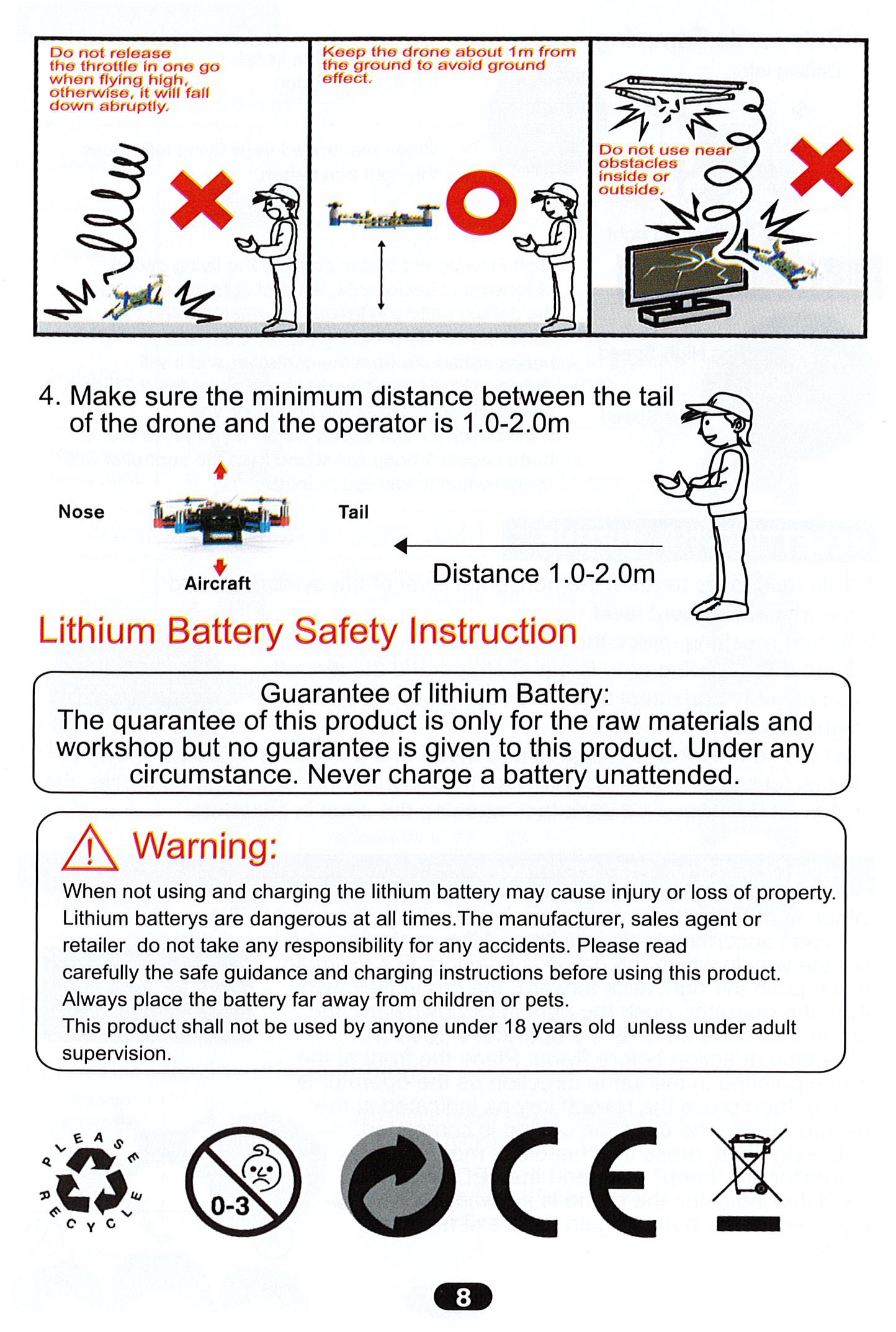 